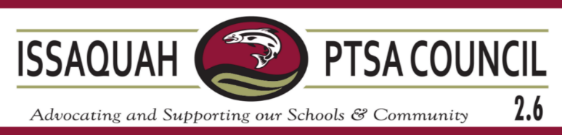 General Membership Meeting Minutes. Thursday, February 15, 2024 @ 10am. Virtual.Meeting called to order at 10:03 am by Erin Eaton. Welcome everyone. Hybrid meeting reminders. Attendance; Erin Eaton, Kristi Hammond, Tracie Jones, Karissa Mobilia, Lauren Bartholomew, Shannon Mayo, Laurelle Graves, Lovenia Hardin, Melissa Valdez, Simran Puri, Angie Warren, Angela Dahrea, Laura Ni, Laila Collins, Katelyn Shriber,  Rachel Hearn, Leah Ludington, Emily Garner, Nicole Raegan, Sara Woody, Amy Mille, Stephanie Blecha-Maharaj, Darcy Wilson, Mindy Niehaus, Meetu Sachdeva, Laura Stephenson, Jessica Stagg, Christina Smedegaard, Kristi Isaacs, Jennifer Rinker, Stina Flueffe, Wendy Marucheck, Susan Ho , Martin Turney, Dana Bailey and School Board Member Matt Coyne.EC Reports			Treasurer. Erin Eaton. No income expense in February. Balance $37,635, Parentwiser $13,500.Secretary. Lauren Bartholomew. Minutes will be posted for Jan, Feb and March this evening. Please check the website for them.  Vice Presidents. Karissa Mobilia, Kristi Hammond & Tracie Jones. SOAs reported. See PowerPoint for details. Nominating Committee slate needs to be posted 15 days before GMM. Budget Committee appointed ASAP. Who can be a part of your budget committee? Anyone. Suggest incoming and outgoing Treasurer and President. Facilities Request conversation with frustrations about the process this year.  President. Erin Eaton. Next month ISD to present about discipline. ISD to share about audit findings this month.Standing Committees.           	Advocacy. Lauren Bartholomew & Shannon Mayo. See Slide. Conversation around the website and user friendliness. 2024 WA Legislative Session Wrapped:  Want the details of where we landed on WSPTA priority bills? And that’s a wrap! - WSPTA (wastatepta.org)  Art Docents. Laurelle Graves. See Slide.Diversity, Equity and Inclusion (DEI). Lovenia Hardin. See slide. Listen to your communities and communicate effectively.Begin by listening.  Learn more about the individuals in your community, their needs and potential opportunities for partnering.Make and maintain contact. Initiate contact and talk frequently with members of families or community groups. Make communication a two-way, ongoing process. Frame your message about PTA in ways that relate to the needs and concerns of all of the diverse groups in your community.Honor the diversity of families. Build relationships one family at a time. Recognize that not all families from any one community are the same. Get to know the needs of individual children and families.Remember that you are always communicating. What you do and how you do it can speak as loudly as your carefully crafted messages.Use the resources available from National PTA Resources include PowerPoint presentations, an e-learning course.Family and Community Engagement (FACE). Laura Ni & Melissa Valdez. See Slide. Next FACE & DEI meeting, 5/10, 11AM – 1PM at the Circle. (160 NW Gilman Blvd, Suite 326, Issaquah, WA 98027), register: https://forms.gle/ahU43TerWv4hiGMk7 The PTA/PTSA Welcome letter templates will be sent to all PTA/PTSA by the end of next week.ISF Cultural Bridges has funds to support all district schools/PTA/PTSAs Cultural Related family events this year. The sponsorship form: https://forms.office.com/r/6YDdkvAu5r , the deadline is March 29. We will open next year's sponsorship in September.Cultural Bridges Magazine Number 27 will be available in April online: https://isfdn.org/cultural-bridges-magazine/5.3/24 6:30-8pm Zoom, ISD Family Partnership with present on student attendance and HIB (Harassment, Intimidating and Bullying). Membership. Simran Puri. See Slide. Outreach. Angela Dahrea. See slide.Lunch for the Break: Thursday, April 4 from 1pm – 7pm at the Issaquah Food Bank. Registration is required  https://bit.ly/ifcb-lftb-2024-04 425 Smiles - a FREE Dental Clinic: in partnership with 425 Dental, the University of Washington School of Dentistry and the PMI Dental Hygiene Program on Saturday, April 6, 2024 from 8am - 2pm at 425 Dental - 710 NW Juniper St. #101 Issaquah, WA 98027. For more information about the event, or to make an appointment, please visit https://425dental.com/smiles-appointment-request/Clothing Donation Opportunity: As part of EVP (Enrollment Verification Process) in August, the ISD is planning a Community Resource Fair.  Start saving your fall/winter clothes to donate to the Community Resource Fair.  More details in the coming weeks. ParentWiser. Hannah Bowen. No Report. Reflections. Angie Warren & Simran Puri. WSPTA Reflections honored 7 Issaquah students with one advancing to National PTSA Reflections on March 1. Outstanding Interpretation in Photography - Lillian Gee,  Grade 2, Cougar Ridge Elementary PTA - "Hello Sunshine". National PTSA Reflections will announce finalists in April. 2024-2025 Theme: Accepting ImperfectionSpecial Education. Betsy Grant. No report. Webmaster. Laura Ni. See Slide. Any questions or updates needed for website, please email  webmaster@issaquahptsa.org. Ad Hoc Committees                 Awards. Laurelle Graves. Golden Acorn Award Ceremony May 7th, 6:30 – 7:30pm Council Awards now open: https://www.surveymonkey.com/r/26Q37W9  - EXTENDED UNTIL 3/31/24Influence the Choice. Laurelle Graves. Contact laurelle@influencethechoice.org. See attached slide.Issaquah Schools Foundation (ISF). Laila Collins.  See Slides. NEM information. Signup today to reserve your meal. Nominating Committee. Laila Collins, Lovenia Hardin & Wendy Marucheck. Looking for Secretary, Treasurer and President to fill the next years Board. Please reach out if interested. Volunteers for Issaquah Schools (VIS). Karissa Mobilia. Guest Speakers. Martin Turney, ISD CFO. Presenting on the ISD Audit Findings Committee. See Attached Slides. More information can be found on ISD’s website here; Audits - Issaquah School District 411 (isd411.org)Also, can be found on the BOND Committee Meeting Materials here; 2024 Bond Advisory Committee - Issaquah School District 411 (isd411.org)Introduction – Matt Coyne, new Issaquah School Board Member. Matt shared about his volunteer service across ISD in multiple capacities including on the board of ISF. He has children in the district. He has a passion for volunteerism and shared that volunteering is important to the health of our students and schools. He has a full-time job and continues to volunteer in his role as school board and other capacities. There’s room for everyone to volunteer!New Business/Q&A- None.	Adjourn at 11:39 am		Meeting Minutes taken by Lauren Bartholomew Reviewed by Membership on__________